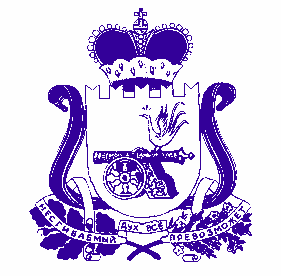 АДМИНИСТРАЦИЯОЗЕРНЕНСКОГО ГОРОДСКОГО ПОСЕЛЕНИЯ ДУХОВЩИНСКОГО РАЙОНА СМОЛЕНСКОЙ ОБЛАСТИПОСТАНОВЛЕНИЕ    от 14.11.2022   №115 	В соответствии со ст.17.1 Федерального закона от 26.07.2006 №135-ФЗ «О защите конкуренции», Приказа Федеральной антимонопольной службы от 10.02.2010 г. № 67 «О порядке проведения конкурсов или аукционов на право заключения договора аренды, договоров безвозмездного пользования, договоров доверительного управления имуществом, иных договоров, предусматривающих переход права владения и (или) пользования в отношении государственного или муниципального имущества, и перечней видов имущества, в отношении, которого заключение указанных договоров может осуществляться путем проведения торгов в форме конкурса»                                                   	Администрация Озерненского городского поселения Духовщинского района Смоленской области ПОСТАНОВЛЯЕТ:             1. Провести торги в форме аукциона открытого по составу участников и форме подачи предложений на право заключения договора аренды муниципального имущества муниципального образования  Озерненского городского поселения Духовщинского района Смоленской области в виде части нежилого помещения, общей площадью 164,6 кв.м, расположенного по адресу: Смоленская область, Духовщинский район, Озерненское городское поселение, п. Озерный, ул. Строителей, д.13(этаж 1, номера на поэтажном плане: 3, 35, 36, кадастровый номер: 67:07:0190107:2520, собственность 67:07:0190107:2520-67/059/2022-1 от 14.06.2022 г.)2. Установить, начальную (минимальную) цену договора согласно отчету от 13.09.2022 г. № 260822/294-01 – годовая арендная плата за пользование частью нежилого помещения, общей площадью 164,6 кв.м, расположенного по адресу: Смоленская область, Духовщинский район, Озерненское городское поселение, п. Озерный, ул. Строителей, д.13  - 183696 (сто восемьдесят три тысячи шестьсот девяносто шесть) рублей 00 копеек без учета НДС.  3.  Извещение о проведении  аукциона разместить в газете «Озерненские вести»,  на официальном сайте Администрации Озерненского городского поселения Духовщинского района Смоленской области в сети Интернет https://ozerniy.admin-smolensk.ru/ и на официальном сайте торгов https://torgi.gov.ru/  4. Контроль за исполнением настоящего постановления оставляю за собой.Глава муниципального образованияОзерненского городского поселенияДуховщинского районаСмоленской области                                                                  Е.А. ВиноградоваАДМИНИСТРАЦИЯОЗЕРНЕНСКОГО ГОРОДСКОГО ПОСЕЛЕНИЯДУХОВЩИНСКОГО РАЙОНА СМОЛЕНСКОЙ ОБЛАСТИПОСТАНОВЛЕНИЕ    от 16.11.2022   № 116                 Во исполнение статьи 17.1 Федерального закона от 26.07.2006 № 135-ФЗ «О защите конкуренции», приказа Федеральной антимонопольной службы от 10 февраля 2010 г. № 67 «О порядке проведения конкурсов или аукционов на право заключения договоров аренды, договоров безвозмездного пользования, договоров доверительного управления имуществом, иных договоров, предусматривающих переход права владения и (или) пользования в отношении государственного или муниципального имущества, и перечней видов имущества, в отношении которого заключение указанных договоров может осуществляться путем проведения торгов в форме конкурса» 	Администрация Озерненского городского поселения Духовщинского района Смоленской области         ПОСТАНОВЛЯЕТ:                    1.  Утвердить аукционную документацию по проведению открытого аукциона на право заключения договора аренды муниципального имущества муниципального образования Озерненского городского поселения Духовщинского района Смоленской области согласно приложению.            2. Провести торги в форме аукциона открытого по составу участников и форме подачи предложений на право заключения договора аренды муниципального имущества в виде части нежилого помещения, общей площадью 164,6 кв.м, расположенного по адресу: Смоленская область, Духовщинский район, Озерненское городское поселение, п. Озерный, ул. Строителей, д. 13  (этаж 1, номера на поэтажном плане: 3, 35, 36, кадастровый номер: 67:07:0190107:2520, собственность 67:07:0190107:2520-67/059/2022-1  от 14.06.2022 г.).             3. Контроль за исполнением настоящего постановления оставляю за собой.Глава муниципального образованияОзерненского городского поселенияДуховщинского районаСмоленской области                                                                  Е.А. ВиноградоваИзвещение о проведении аукционаАдминистрация муниципального образования Озерненского городского поселения Духовщинского района Смоленской области сообщает о проведении открытого аукциона на право заключения договора аренды имущества, находящегося в муниципальной собственности муниципального образования Озерненского городского поселения Духовщинского района Смоленской области, в виде части нежилого помещения , общей площадью 164,6 кв.м, расположенного по адресу: Смоленская область, Духовщинский район, Озерненское городское поселение, п.Озерный, ул. Строителей  д. 13(этаж 1,номера на поэтажном плане:3,35,36). Извещение о проведении аукциона подлежит размещению в сети «Интернет» на сайте www.torgi.gov.ru,
официальном сайге организатора аукционаО проведении открытого аукциона на право заключения договора аренды части нежилого помещения, находящегося в муниципальной собственности, площадью 164,6 кв. м., с кадастровым номером 67:07:0190107:2520, расположенного по адресу: Российская Федерация, Смоленская область, Духовщинский район, Озерненское городское поселение, п. Озерный, ул. Строителей, д.13.Об утверждении       аукционной документации по проведению открытого аукциона на право заключения договора аренды части объекта собственности муниципального образования Озерненского городского поселения Духовщинского района Смоленской областиПриложениек постановлению Администрации муници- пального образования Озерненского городского поселения Духовщинского района Смоленской областиот 16.11.2022  № 116Общие сведенияОбщие сведенияОбщие сведения1.1Основание проведения аукциона: Постановление Администрации муниципального образования Озерненского городского поселения Духовщинского района Смоленской области от 14.11.2022 № 115 «О проведении открытого аукциона на право заключения договора аренды части нежилого помещения(этаж 1,номера на поэтажном плане:3,35,36) находящегося в муниципальной собственности, площадью 164.6 кв.м.,с кадастровым номером 67:07:0190107:2520,расположеного по адресу: Российская Федерация, Смоленская область, Духовщинский район, Озерненское городское поселение п .Озерный, ул. Строителей, д. 13.»Организатор аукциона: Администрация муниципального образования Озерненского городского поселения Духовщинского   района   Смоленской областиСобственник выставляемого на аукционе имущества: Муниципальное образование Озерненского городского поселения Духовщинского района Смоленской областиЮридический адрес собственника имущества: 216239, Смоленская область, Духовщинский район, поселок городского типа Озерный, ул. Кольцевая, д. 14. Фактический адрес собственника имущества: 216239, Смоленская область, Духовщинский   район, поселок городского типа Озерный, ул. Кольцевая д. 14.Телефон/факс: (48166)5-11-44E-mail: www.adm.ozerny@ gmail.com, контактное лицо: Щербакова А..А.Место размещения настоящего извещения: официальный сайт Российской Федерации  www.torgi.gov.ruОснование проведения аукциона: Постановление Администрации муниципального образования Озерненского городского поселения Духовщинского района Смоленской области от 14.11.2022 № 115 «О проведении открытого аукциона на право заключения договора аренды части нежилого помещения(этаж 1,номера на поэтажном плане:3,35,36) находящегося в муниципальной собственности, площадью 164.6 кв.м.,с кадастровым номером 67:07:0190107:2520,расположеного по адресу: Российская Федерация, Смоленская область, Духовщинский район, Озерненское городское поселение п .Озерный, ул. Строителей, д. 13.»Организатор аукциона: Администрация муниципального образования Озерненского городского поселения Духовщинского   района   Смоленской областиСобственник выставляемого на аукционе имущества: Муниципальное образование Озерненского городского поселения Духовщинского района Смоленской областиЮридический адрес собственника имущества: 216239, Смоленская область, Духовщинский район, поселок городского типа Озерный, ул. Кольцевая, д. 14. Фактический адрес собственника имущества: 216239, Смоленская область, Духовщинский   район, поселок городского типа Озерный, ул. Кольцевая д. 14.Телефон/факс: (48166)5-11-44E-mail: www.adm.ozerny@ gmail.com, контактное лицо: Щербакова А..А.Место размещения настоящего извещения: официальный сайт Российской Федерации  www.torgi.gov.ru1.2Место расположения муниципального имущества: часть нежилого помещения, общей площадью 164,6 кв.м, расположенного по адресу: Смоленская область, Духовщинский район, Озерненское городское поселение, п. Озерный, ул. Строителей, д.13  (этаж 1,номера на поэтажном плане: 3.35.36) кадастровый номер: 67:07:0190107:2520,  собственность 67:07:0190107:2520-67/059/2022-1 от 14.06.2022 г.).Предмет аукциона: право на заключение договора аренды муниципального имущества –часть нежилого помещения, общей площадью 164,6 кв.м, расположенного по адресу: Смоленская область, Духовщинский район, Озерненское городское поселение, п. Озерный, ул. Строителей,  д. 13 (этаж 1,номера на поэтажном плане 3,35,36).Объект аукциона: часть нежилого помещения, общей площадью 164,6 кв.м, принадлежащая на праве собственности муниципальному образованию Озерненского городского поселения Духовщинского района Смоленской областиОбременения: нетМесто расположения муниципального имущества: часть нежилого помещения, общей площадью 164,6 кв.м, расположенного по адресу: Смоленская область, Духовщинский район, Озерненское городское поселение, п. Озерный, ул. Строителей, д.13  (этаж 1,номера на поэтажном плане: 3.35.36) кадастровый номер: 67:07:0190107:2520,  собственность 67:07:0190107:2520-67/059/2022-1 от 14.06.2022 г.).Предмет аукциона: право на заключение договора аренды муниципального имущества –часть нежилого помещения, общей площадью 164,6 кв.м, расположенного по адресу: Смоленская область, Духовщинский район, Озерненское городское поселение, п. Озерный, ул. Строителей,  д. 13 (этаж 1,номера на поэтажном плане 3,35,36).Объект аукциона: часть нежилого помещения, общей площадью 164,6 кв.м, принадлежащая на праве собственности муниципальному образованию Озерненского городского поселения Духовщинского района Смоленской областиОбременения: нетОсновные характеристики объекта имущества Основные характеристики объекта имущества Площадь:Площадь:общая кв.м.общая кв.м.164,6этажэтажпервыйНомера на поэтажном планеНомера на поэтажном плане3,35,363. Целевое назначение3. Целевое назначение3. Целевое назначениеПод размещение спортивного залаПод размещение спортивного залаПод размещение спортивного зала4. Основные условия проводимого аукциона4. Основные условия проводимого аукциона4. Основные условия проводимого аукциона 4.1 Часть нежилого помещения - начальная цена выставляемого на аукцион имущества: размер годовой арендной платы – 183696 (сто восемьдесят три тысячи шестьсот девяносто  шесть) рублей 00 копеек без учета НДС.Часть нежилого помещения - начальная цена выставляемого на аукцион имущества: размер годовой арендной платы – 183696 (сто восемьдесят три тысячи шестьсот девяносто  шесть) рублей 00 копеек без учета НДС.4.2Срок действия договора –  20 (двадцать лет)Срок действия договора –  20 (двадцать лет)4.3Срок предоставления информации – в течение 2 (двух) рабочих дней с даты получения соответствующего заявления.Срок предоставления информации – в течение 2 (двух) рабочих дней с даты получения соответствующего заявления.4.4Заявление, оформленное в произвольной письменной форме и направленное по адресу: 216239, п. Озерный, ул. Кольцевая, д. 14, должно содержать: название аукциона, полное наименование заинтересованного лица, номера телефона, факса и электронной почты заинтересованного лица, контактное лицо (Ф.И.О). Заявление, оформленное в произвольной письменной форме и направленное по адресу: 216239, п. Озерный, ул. Кольцевая, д. 14, должно содержать: название аукциона, полное наименование заинтересованного лица, номера телефона, факса и электронной почты заинтересованного лица, контактное лицо (Ф.И.О). 4.5Сайт в сети «Интернет», на котором размещена документация об аукционе www.torgi.gov.ru и www.adm.ozerny@ gmail.comСайт в сети «Интернет», на котором размещена документация об аукционе www.torgi.gov.ru и www.adm.ozerny@ gmail.com4.6Документация об аукционе предоставляется бесплатно.Документация об аукционе предоставляется бесплатно.5. Требования о внесении задатка, размер задатка5. Требования о внесении задатка, размер задатка5. Требования о внесении задатка, размер задатка5.1Сумма задатка для участия в аукционе устанавливается в размере 10 % от начальной цены аукциона и составляет – 18369,60 (восемнадцать тысяч триста шестьдесят девять ) рублей 60 копеек.Сумма задатка для участия в аукционе устанавливается в размере 10 % от начальной цены аукциона и составляет – 18369,60 (восемнадцать тысяч триста шестьдесят девять ) рублей 60 копеек.5.2Реквизиты для перечисления задатка: Администрация Озерненского городского поселения Духовщинского района Смоленской области; юридический адрес: 216239, Смоленская обл., Духовщинский р-н, п. Озерный, ул. Кольцевая, д.14; ИНН: 6705003918, КПП 670501001.Наименование получателя:Управление Федерального   Казначейства РФ   по Смоленской   области (Администрация   Озерненского городского поселения Духовщинского района Смоленской области) л/с 05633013120 ИНН 6705003918 КПП 670501001 Казначейский счет №03232643666161556300 Отделение Смоленск Банка России//УФК по Смоленской области г. Смоленск                           БИК 016614901, кор.счет:40102810445370000055 ОКТМО 66616155  КБК 934 111 050 251 300 001 20. Наименование платежа: Задаток на аукцион 23.12.2022 года.Срок перечисления задатка: не позднее 17.30 «16» декабря 2022 г.Реквизиты для перечисления задатка: Администрация Озерненского городского поселения Духовщинского района Смоленской области; юридический адрес: 216239, Смоленская обл., Духовщинский р-н, п. Озерный, ул. Кольцевая, д.14; ИНН: 6705003918, КПП 670501001.Наименование получателя:Управление Федерального   Казначейства РФ   по Смоленской   области (Администрация   Озерненского городского поселения Духовщинского района Смоленской области) л/с 05633013120 ИНН 6705003918 КПП 670501001 Казначейский счет №03232643666161556300 Отделение Смоленск Банка России//УФК по Смоленской области г. Смоленск                           БИК 016614901, кор.счет:40102810445370000055 ОКТМО 66616155  КБК 934 111 050 251 300 001 20. Наименование платежа: Задаток на аукцион 23.12.2022 года.Срок перечисления задатка: не позднее 17.30 «16» декабря 2022 г.6. Срок, в течение которого организатор аукциона вправе отказаться от проведения аукциона.6. Срок, в течение которого организатор аукциона вправе отказаться от проведения аукциона.6. Срок, в течение которого организатор аукциона вправе отказаться от проведения аукциона.6.1Не позднее, чем за пять дней до даты окончания срока подачи заявок на участие в  аукционе.Не позднее, чем за пять дней до даты окончания срока подачи заявок на участие в  аукционе.7. Срок подачи заявок7. Срок подачи заявок7. Срок подачи заявок7.1День начала приема заявок: 15час.00мин. 22 ноября 2022 г.День окончания подачи заявок: 17 час. 30 мин. 16 декабря 2022 г.Заявки подаются в рабочие дни с 8.30 до 13.00, с 14.00 до 17.30 по адресу: п. Озерный, ул. Кольцевая, д. 14День начала приема заявок: 15час.00мин. 22 ноября 2022 г.День окончания подачи заявок: 17 час. 30 мин. 16 декабря 2022 г.Заявки подаются в рабочие дни с 8.30 до 13.00, с 14.00 до 17.30 по адресу: п. Озерный, ул. Кольцевая, д. 148. Дата проведения аукциона8. Дата проведения аукциона8. Дата проведения аукциона8.1Аукцион состоится 23 декабря 2022 года в 10 ч. 00 мин. по адресу: п. Озерный, ул. Кольцевая, д. 14, здание администрации.Аукцион состоится 23 декабря 2022 года в 10 ч. 00 мин. по адресу: п. Озерный, ул. Кольцевая, д. 14, здание администрации.8.2.«Шаг аукциона» устанавливается в размере 5% (пяти процентов) начальной (минимальной) цены на право заключения договора аренды, указанной в извещении о проведении аукциона (цены  договора аренды) и составляет – 9184,80 (девять тысяч сто восемьдесят четыре) рубля 80 копеек.«Шаг аукциона» устанавливается в размере 5% (пяти процентов) начальной (минимальной) цены на право заключения договора аренды, указанной в извещении о проведении аукциона (цены  договора аренды) и составляет – 9184,80 (девять тысяч сто восемьдесят четыре) рубля 80 копеек.